Alek dan Achmad H. P. 2016. Bahasa Indonesia untuk Perguruan Tinggi. Jakarta: ErlanggaDjuroto, Totok,  dan Bambang Suprijadi. 2005. Menulis artikel dan karya ilmiah. Bandung: PT. Remaja Rosdakarya Offset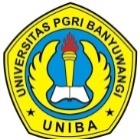 RENCANA PEMBELAJARAN SEMESTERPRODI PENDIDIKAN SEJARAHFAKULTAS KEGURUAN DAN ILMU PENDIDIKANUNIVERSITAS PGRI BANYUWANGI	RENCANA PEMBELAJARAN SEMESTERPRODI PENDIDIKAN SEJARAHFAKULTAS KEGURUAN DAN ILMU PENDIDIKANUNIVERSITAS PGRI BANYUWANGI	RENCANA PEMBELAJARAN SEMESTERPRODI PENDIDIKAN SEJARAHFAKULTAS KEGURUAN DAN ILMU PENDIDIKANUNIVERSITAS PGRI BANYUWANGI	RENCANA PEMBELAJARAN SEMESTERPRODI PENDIDIKAN SEJARAHFAKULTAS KEGURUAN DAN ILMU PENDIDIKANUNIVERSITAS PGRI BANYUWANGI	RENCANA PEMBELAJARAN SEMESTERPRODI PENDIDIKAN SEJARAHFAKULTAS KEGURUAN DAN ILMU PENDIDIKANUNIVERSITAS PGRI BANYUWANGI	RENCANA PEMBELAJARAN SEMESTERPRODI PENDIDIKAN SEJARAHFAKULTAS KEGURUAN DAN ILMU PENDIDIKANUNIVERSITAS PGRI BANYUWANGI	RENCANA PEMBELAJARAN SEMESTERPRODI PENDIDIKAN SEJARAHFAKULTAS KEGURUAN DAN ILMU PENDIDIKANUNIVERSITAS PGRI BANYUWANGI	RENCANA PEMBELAJARAN SEMESTERPRODI PENDIDIKAN SEJARAHFAKULTAS KEGURUAN DAN ILMU PENDIDIKANUNIVERSITAS PGRI BANYUWANGI	RENCANA PEMBELAJARAN SEMESTERPRODI PENDIDIKAN SEJARAHFAKULTAS KEGURUAN DAN ILMU PENDIDIKANUNIVERSITAS PGRI BANYUWANGI	RENCANA PEMBELAJARAN SEMESTERPRODI PENDIDIKAN SEJARAHFAKULTAS KEGURUAN DAN ILMU PENDIDIKANUNIVERSITAS PGRI BANYUWANGI	RENCANA PEMBELAJARAN SEMESTERPRODI PENDIDIKAN SEJARAHFAKULTAS KEGURUAN DAN ILMU PENDIDIKANUNIVERSITAS PGRI BANYUWANGI	MATA KULIAHKODEKODEKODERumpun MKRumpun MKRumpun MKBOBOT (sks)BOBOT (sks)SEMESTERTanggal PenyusunanTanggal PenyusunanBahasa IndonesiaMKUMKUMKU3 SKS3 SKS210 Februari 202210 Februari 2022Capaian Pembelajaran (CP)Koordinator Pengembang  RPSKoordinator Pengembang  RPSKoordinator Pengembang  RPSKoordinator Pengembang  RPSKoordinator Pengembang  RPSKoordinator RMKKoordinator RMKKoordinator RMKKetua  PRODI Pend. SejarahKetua  PRODI Pend. SejarahKetua  PRODI Pend. SejarahCapaian Pembelajaran (CP)Moh. Nurman Bagus Satrio, M.PdMoh. Nurman Bagus Satrio, M.PdMoh. Nurman Bagus Satrio, M.PdMoh. Nurman Bagus Satrio, M.PdMoh. Nurman Bagus Satrio, M.PdMoh. Nurman Bagus Satrio, M.PdMoh. Nurman Bagus Satrio, M.PdMoh. Nurman Bagus Satrio, M.PdCPL  yang dibebankan pada MK CPL  yang dibebankan pada MK CPL  yang dibebankan pada MK CPL  yang dibebankan pada MK CPL  yang dibebankan pada MK CPL  yang dibebankan pada MK CPL  yang dibebankan pada MK S.1 Bertaqwa kepada Tuhan Yang Maha Esa dan menunjukkan sikap religiusS.1 Bertaqwa kepada Tuhan Yang Maha Esa dan menunjukkan sikap religiusS.1 Bertaqwa kepada Tuhan Yang Maha Esa dan menunjukkan sikap religiusS.1 Bertaqwa kepada Tuhan Yang Maha Esa dan menunjukkan sikap religiusS.1 Bertaqwa kepada Tuhan Yang Maha Esa dan menunjukkan sikap religiusS.1 Bertaqwa kepada Tuhan Yang Maha Esa dan menunjukkan sikap religiusS.1 Bertaqwa kepada Tuhan Yang Maha Esa dan menunjukkan sikap religiusS.1 Bertaqwa kepada Tuhan Yang Maha Esa dan menunjukkan sikap religiusS.1 Bertaqwa kepada Tuhan Yang Maha Esa dan menunjukkan sikap religiusS.1 Bertaqwa kepada Tuhan Yang Maha Esa dan menunjukkan sikap religiusS.2 Memiliki moral, etika, dan berkepribadian baik dalam menjalankan tugas sebagai pendidik sejarahS.2 Memiliki moral, etika, dan berkepribadian baik dalam menjalankan tugas sebagai pendidik sejarahS.2 Memiliki moral, etika, dan berkepribadian baik dalam menjalankan tugas sebagai pendidik sejarahS.2 Memiliki moral, etika, dan berkepribadian baik dalam menjalankan tugas sebagai pendidik sejarahS.2 Memiliki moral, etika, dan berkepribadian baik dalam menjalankan tugas sebagai pendidik sejarahS.2 Memiliki moral, etika, dan berkepribadian baik dalam menjalankan tugas sebagai pendidik sejarahS.2 Memiliki moral, etika, dan berkepribadian baik dalam menjalankan tugas sebagai pendidik sejarahS.2 Memiliki moral, etika, dan berkepribadian baik dalam menjalankan tugas sebagai pendidik sejarahS.2 Memiliki moral, etika, dan berkepribadian baik dalam menjalankan tugas sebagai pendidik sejarahS.2 Memiliki moral, etika, dan berkepribadian baik dalam menjalankan tugas sebagai pendidik sejarahS.3 Berkontribusi peningkatan mutu kehidupan bermasyarakat, berbangsa, dan bernegara berdasarkan pancasila dan UUD 1945S.3 Berkontribusi peningkatan mutu kehidupan bermasyarakat, berbangsa, dan bernegara berdasarkan pancasila dan UUD 1945S.3 Berkontribusi peningkatan mutu kehidupan bermasyarakat, berbangsa, dan bernegara berdasarkan pancasila dan UUD 1945S.3 Berkontribusi peningkatan mutu kehidupan bermasyarakat, berbangsa, dan bernegara berdasarkan pancasila dan UUD 1945S.3 Berkontribusi peningkatan mutu kehidupan bermasyarakat, berbangsa, dan bernegara berdasarkan pancasila dan UUD 1945S.3 Berkontribusi peningkatan mutu kehidupan bermasyarakat, berbangsa, dan bernegara berdasarkan pancasila dan UUD 1945S.3 Berkontribusi peningkatan mutu kehidupan bermasyarakat, berbangsa, dan bernegara berdasarkan pancasila dan UUD 1945S.3 Berkontribusi peningkatan mutu kehidupan bermasyarakat, berbangsa, dan bernegara berdasarkan pancasila dan UUD 1945S.3 Berkontribusi peningkatan mutu kehidupan bermasyarakat, berbangsa, dan bernegara berdasarkan pancasila dan UUD 1945S.3 Berkontribusi peningkatan mutu kehidupan bermasyarakat, berbangsa, dan bernegara berdasarkan pancasila dan UUD 1945S.4 Bekerja sama dan memiliki kepedulian terhadap masyarakat dan lingkunganS.4 Bekerja sama dan memiliki kepedulian terhadap masyarakat dan lingkunganS.4 Bekerja sama dan memiliki kepedulian terhadap masyarakat dan lingkunganS.4 Bekerja sama dan memiliki kepedulian terhadap masyarakat dan lingkunganS.4 Bekerja sama dan memiliki kepedulian terhadap masyarakat dan lingkunganS.4 Bekerja sama dan memiliki kepedulian terhadap masyarakat dan lingkunganS.4 Bekerja sama dan memiliki kepedulian terhadap masyarakat dan lingkunganS.4 Bekerja sama dan memiliki kepedulian terhadap masyarakat dan lingkunganS.4 Bekerja sama dan memiliki kepedulian terhadap masyarakat dan lingkunganS.4 Bekerja sama dan memiliki kepedulian terhadap masyarakat dan lingkunganS.5 Menunjukkan sikap bertanggungjawab atas pekerjaan dibidang keahliannyaS.5 Menunjukkan sikap bertanggungjawab atas pekerjaan dibidang keahliannyaS.5 Menunjukkan sikap bertanggungjawab atas pekerjaan dibidang keahliannyaS.5 Menunjukkan sikap bertanggungjawab atas pekerjaan dibidang keahliannyaS.5 Menunjukkan sikap bertanggungjawab atas pekerjaan dibidang keahliannyaS.5 Menunjukkan sikap bertanggungjawab atas pekerjaan dibidang keahliannyaS.5 Menunjukkan sikap bertanggungjawab atas pekerjaan dibidang keahliannyaS.5 Menunjukkan sikap bertanggungjawab atas pekerjaan dibidang keahliannyaS.5 Menunjukkan sikap bertanggungjawab atas pekerjaan dibidang keahliannyaS.5 Menunjukkan sikap bertanggungjawab atas pekerjaan dibidang keahliannyaS.6 Menerapkan nilai, moral, dan etika akademik dalam kehidupan sehari-hariS.6 Menerapkan nilai, moral, dan etika akademik dalam kehidupan sehari-hariS.6 Menerapkan nilai, moral, dan etika akademik dalam kehidupan sehari-hariS.6 Menerapkan nilai, moral, dan etika akademik dalam kehidupan sehari-hariS.6 Menerapkan nilai, moral, dan etika akademik dalam kehidupan sehari-hariS.6 Menerapkan nilai, moral, dan etika akademik dalam kehidupan sehari-hariS.6 Menerapkan nilai, moral, dan etika akademik dalam kehidupan sehari-hariS.6 Menerapkan nilai, moral, dan etika akademik dalam kehidupan sehari-hariS.6 Menerapkan nilai, moral, dan etika akademik dalam kehidupan sehari-hariS.6 Menerapkan nilai, moral, dan etika akademik dalam kehidupan sehari-hariP.1 Menguasai konsep, prinsip, dan prosedur dasar sejarah yang diperlukan untuk melaksanakan kegiatan pembelajaran ditingkat satuan pendidikan menengahP.1 Menguasai konsep, prinsip, dan prosedur dasar sejarah yang diperlukan untuk melaksanakan kegiatan pembelajaran ditingkat satuan pendidikan menengahP.1 Menguasai konsep, prinsip, dan prosedur dasar sejarah yang diperlukan untuk melaksanakan kegiatan pembelajaran ditingkat satuan pendidikan menengahP.1 Menguasai konsep, prinsip, dan prosedur dasar sejarah yang diperlukan untuk melaksanakan kegiatan pembelajaran ditingkat satuan pendidikan menengahP.1 Menguasai konsep, prinsip, dan prosedur dasar sejarah yang diperlukan untuk melaksanakan kegiatan pembelajaran ditingkat satuan pendidikan menengahP.1 Menguasai konsep, prinsip, dan prosedur dasar sejarah yang diperlukan untuk melaksanakan kegiatan pembelajaran ditingkat satuan pendidikan menengahP.1 Menguasai konsep, prinsip, dan prosedur dasar sejarah yang diperlukan untuk melaksanakan kegiatan pembelajaran ditingkat satuan pendidikan menengahP.1 Menguasai konsep, prinsip, dan prosedur dasar sejarah yang diperlukan untuk melaksanakan kegiatan pembelajaran ditingkat satuan pendidikan menengahP.1 Menguasai konsep, prinsip, dan prosedur dasar sejarah yang diperlukan untuk melaksanakan kegiatan pembelajaran ditingkat satuan pendidikan menengahP.1 Menguasai konsep, prinsip, dan prosedur dasar sejarah yang diperlukan untuk melaksanakan kegiatan pembelajaran ditingkat satuan pendidikan menengahP.2 Menguasai konsep sejarah yang diperlukan untuk studi kejenjang yang lebih tinggiP.2 Menguasai konsep sejarah yang diperlukan untuk studi kejenjang yang lebih tinggiP.2 Menguasai konsep sejarah yang diperlukan untuk studi kejenjang yang lebih tinggiP.2 Menguasai konsep sejarah yang diperlukan untuk studi kejenjang yang lebih tinggiP.2 Menguasai konsep sejarah yang diperlukan untuk studi kejenjang yang lebih tinggiP.2 Menguasai konsep sejarah yang diperlukan untuk studi kejenjang yang lebih tinggiP.2 Menguasai konsep sejarah yang diperlukan untuk studi kejenjang yang lebih tinggiP.2 Menguasai konsep sejarah yang diperlukan untuk studi kejenjang yang lebih tinggiP.2 Menguasai konsep sejarah yang diperlukan untuk studi kejenjang yang lebih tinggiP.2 Menguasai konsep sejarah yang diperlukan untuk studi kejenjang yang lebih tinggiP.3 Menguasai konsep sejarah dan teknologi kependidikan dalam mengembangkan produk-produk pembelajaran dengan memanfaatkan IPTEK untuk menunjang terselenggaranya kegiatan pembelajaran matematikaP.3 Menguasai konsep sejarah dan teknologi kependidikan dalam mengembangkan produk-produk pembelajaran dengan memanfaatkan IPTEK untuk menunjang terselenggaranya kegiatan pembelajaran matematikaP.3 Menguasai konsep sejarah dan teknologi kependidikan dalam mengembangkan produk-produk pembelajaran dengan memanfaatkan IPTEK untuk menunjang terselenggaranya kegiatan pembelajaran matematikaP.3 Menguasai konsep sejarah dan teknologi kependidikan dalam mengembangkan produk-produk pembelajaran dengan memanfaatkan IPTEK untuk menunjang terselenggaranya kegiatan pembelajaran matematikaP.3 Menguasai konsep sejarah dan teknologi kependidikan dalam mengembangkan produk-produk pembelajaran dengan memanfaatkan IPTEK untuk menunjang terselenggaranya kegiatan pembelajaran matematikaP.3 Menguasai konsep sejarah dan teknologi kependidikan dalam mengembangkan produk-produk pembelajaran dengan memanfaatkan IPTEK untuk menunjang terselenggaranya kegiatan pembelajaran matematikaP.3 Menguasai konsep sejarah dan teknologi kependidikan dalam mengembangkan produk-produk pembelajaran dengan memanfaatkan IPTEK untuk menunjang terselenggaranya kegiatan pembelajaran matematikaP.3 Menguasai konsep sejarah dan teknologi kependidikan dalam mengembangkan produk-produk pembelajaran dengan memanfaatkan IPTEK untuk menunjang terselenggaranya kegiatan pembelajaran matematikaP.3 Menguasai konsep sejarah dan teknologi kependidikan dalam mengembangkan produk-produk pembelajaran dengan memanfaatkan IPTEK untuk menunjang terselenggaranya kegiatan pembelajaran matematikaP.3 Menguasai konsep sejarah dan teknologi kependidikan dalam mengembangkan produk-produk pembelajaran dengan memanfaatkan IPTEK untuk menunjang terselenggaranya kegiatan pembelajaran matematikaP.4 Menguasai konsep dan prinsip pedagogis dalam pembelajaran sejarah untuk merencanakan kegiatan pembelajaranP.4 Menguasai konsep dan prinsip pedagogis dalam pembelajaran sejarah untuk merencanakan kegiatan pembelajaranP.4 Menguasai konsep dan prinsip pedagogis dalam pembelajaran sejarah untuk merencanakan kegiatan pembelajaranP.4 Menguasai konsep dan prinsip pedagogis dalam pembelajaran sejarah untuk merencanakan kegiatan pembelajaranP.4 Menguasai konsep dan prinsip pedagogis dalam pembelajaran sejarah untuk merencanakan kegiatan pembelajaranP.4 Menguasai konsep dan prinsip pedagogis dalam pembelajaran sejarah untuk merencanakan kegiatan pembelajaranP.4 Menguasai konsep dan prinsip pedagogis dalam pembelajaran sejarah untuk merencanakan kegiatan pembelajaranP.4 Menguasai konsep dan prinsip pedagogis dalam pembelajaran sejarah untuk merencanakan kegiatan pembelajaranP.4 Menguasai konsep dan prinsip pedagogis dalam pembelajaran sejarah untuk merencanakan kegiatan pembelajaranP.4 Menguasai konsep dan prinsip pedagogis dalam pembelajaran sejarah untuk merencanakan kegiatan pembelajaranP.5 Menguasai filosofi, pendekatan, metode, model, media, dan evaluasi/assesmen pendidikan guna mendukung pembelajaran sejarah di sekolahP.5 Menguasai filosofi, pendekatan, metode, model, media, dan evaluasi/assesmen pendidikan guna mendukung pembelajaran sejarah di sekolahP.5 Menguasai filosofi, pendekatan, metode, model, media, dan evaluasi/assesmen pendidikan guna mendukung pembelajaran sejarah di sekolahP.5 Menguasai filosofi, pendekatan, metode, model, media, dan evaluasi/assesmen pendidikan guna mendukung pembelajaran sejarah di sekolahP.5 Menguasai filosofi, pendekatan, metode, model, media, dan evaluasi/assesmen pendidikan guna mendukung pembelajaran sejarah di sekolahP.5 Menguasai filosofi, pendekatan, metode, model, media, dan evaluasi/assesmen pendidikan guna mendukung pembelajaran sejarah di sekolahP.5 Menguasai filosofi, pendekatan, metode, model, media, dan evaluasi/assesmen pendidikan guna mendukung pembelajaran sejarah di sekolahP.5 Menguasai filosofi, pendekatan, metode, model, media, dan evaluasi/assesmen pendidikan guna mendukung pembelajaran sejarah di sekolahP.5 Menguasai filosofi, pendekatan, metode, model, media, dan evaluasi/assesmen pendidikan guna mendukung pembelajaran sejarah di sekolahP.5 Menguasai filosofi, pendekatan, metode, model, media, dan evaluasi/assesmen pendidikan guna mendukung pembelajaran sejarah di sekolahKU.1 Mampu menerapkan pemikiran logis, kritis, dan sistematis dalam konteks pengembangan atau implementasi IPTEK yang sesuai dengan pendidikan sejarahKU.1 Mampu menerapkan pemikiran logis, kritis, dan sistematis dalam konteks pengembangan atau implementasi IPTEK yang sesuai dengan pendidikan sejarahKU.1 Mampu menerapkan pemikiran logis, kritis, dan sistematis dalam konteks pengembangan atau implementasi IPTEK yang sesuai dengan pendidikan sejarahKU.1 Mampu menerapkan pemikiran logis, kritis, dan sistematis dalam konteks pengembangan atau implementasi IPTEK yang sesuai dengan pendidikan sejarahKU.1 Mampu menerapkan pemikiran logis, kritis, dan sistematis dalam konteks pengembangan atau implementasi IPTEK yang sesuai dengan pendidikan sejarahKU.1 Mampu menerapkan pemikiran logis, kritis, dan sistematis dalam konteks pengembangan atau implementasi IPTEK yang sesuai dengan pendidikan sejarahKU.1 Mampu menerapkan pemikiran logis, kritis, dan sistematis dalam konteks pengembangan atau implementasi IPTEK yang sesuai dengan pendidikan sejarahKU.1 Mampu menerapkan pemikiran logis, kritis, dan sistematis dalam konteks pengembangan atau implementasi IPTEK yang sesuai dengan pendidikan sejarahKU.1 Mampu menerapkan pemikiran logis, kritis, dan sistematis dalam konteks pengembangan atau implementasi IPTEK yang sesuai dengan pendidikan sejarahKU.1 Mampu menerapkan pemikiran logis, kritis, dan sistematis dalam konteks pengembangan atau implementasi IPTEK yang sesuai dengan pendidikan sejarahKU.6 Mampu bekerja dalam tim dengan memanfaatkan pengetahuan sejarah baik secara mandiri maupun kelompokKU.6 Mampu bekerja dalam tim dengan memanfaatkan pengetahuan sejarah baik secara mandiri maupun kelompokKU.6 Mampu bekerja dalam tim dengan memanfaatkan pengetahuan sejarah baik secara mandiri maupun kelompokKU.6 Mampu bekerja dalam tim dengan memanfaatkan pengetahuan sejarah baik secara mandiri maupun kelompokKU.6 Mampu bekerja dalam tim dengan memanfaatkan pengetahuan sejarah baik secara mandiri maupun kelompokKU.6 Mampu bekerja dalam tim dengan memanfaatkan pengetahuan sejarah baik secara mandiri maupun kelompokKU.6 Mampu bekerja dalam tim dengan memanfaatkan pengetahuan sejarah baik secara mandiri maupun kelompokKU.6 Mampu bekerja dalam tim dengan memanfaatkan pengetahuan sejarah baik secara mandiri maupun kelompokKU.6 Mampu bekerja dalam tim dengan memanfaatkan pengetahuan sejarah baik secara mandiri maupun kelompokKU.6 Mampu bekerja dalam tim dengan memanfaatkan pengetahuan sejarah baik secara mandiri maupun kelompokKU.7 Mampu mempertanggungjawabkan pekerjaan yang memerlukan keahlian matematis secara jujur dan shahihKU.7 Mampu mempertanggungjawabkan pekerjaan yang memerlukan keahlian matematis secara jujur dan shahihKU.7 Mampu mempertanggungjawabkan pekerjaan yang memerlukan keahlian matematis secara jujur dan shahihKU.7 Mampu mempertanggungjawabkan pekerjaan yang memerlukan keahlian matematis secara jujur dan shahihKU.7 Mampu mempertanggungjawabkan pekerjaan yang memerlukan keahlian matematis secara jujur dan shahihKU.7 Mampu mempertanggungjawabkan pekerjaan yang memerlukan keahlian matematis secara jujur dan shahihKU.7 Mampu mempertanggungjawabkan pekerjaan yang memerlukan keahlian matematis secara jujur dan shahihKU.7 Mampu mempertanggungjawabkan pekerjaan yang memerlukan keahlian matematis secara jujur dan shahihKU.7 Mampu mempertanggungjawabkan pekerjaan yang memerlukan keahlian matematis secara jujur dan shahihKU.7 Mampu mempertanggungjawabkan pekerjaan yang memerlukan keahlian matematis secara jujur dan shahihKK.1 Mampu mengembangkan pemikiran matematis yang diawali dari pemahaman prosedural hingga pemahaman yang luas meliputi eksplorasi, penalaran logis, generalisasi, abstraksi, dan bukti formalKK.1 Mampu mengembangkan pemikiran matematis yang diawali dari pemahaman prosedural hingga pemahaman yang luas meliputi eksplorasi, penalaran logis, generalisasi, abstraksi, dan bukti formalKK.1 Mampu mengembangkan pemikiran matematis yang diawali dari pemahaman prosedural hingga pemahaman yang luas meliputi eksplorasi, penalaran logis, generalisasi, abstraksi, dan bukti formalKK.1 Mampu mengembangkan pemikiran matematis yang diawali dari pemahaman prosedural hingga pemahaman yang luas meliputi eksplorasi, penalaran logis, generalisasi, abstraksi, dan bukti formalKK.1 Mampu mengembangkan pemikiran matematis yang diawali dari pemahaman prosedural hingga pemahaman yang luas meliputi eksplorasi, penalaran logis, generalisasi, abstraksi, dan bukti formalKK.1 Mampu mengembangkan pemikiran matematis yang diawali dari pemahaman prosedural hingga pemahaman yang luas meliputi eksplorasi, penalaran logis, generalisasi, abstraksi, dan bukti formalKK.1 Mampu mengembangkan pemikiran matematis yang diawali dari pemahaman prosedural hingga pemahaman yang luas meliputi eksplorasi, penalaran logis, generalisasi, abstraksi, dan bukti formalKK.1 Mampu mengembangkan pemikiran matematis yang diawali dari pemahaman prosedural hingga pemahaman yang luas meliputi eksplorasi, penalaran logis, generalisasi, abstraksi, dan bukti formalKK.1 Mampu mengembangkan pemikiran matematis yang diawali dari pemahaman prosedural hingga pemahaman yang luas meliputi eksplorasi, penalaran logis, generalisasi, abstraksi, dan bukti formalKK.1 Mampu mengembangkan pemikiran matematis yang diawali dari pemahaman prosedural hingga pemahaman yang luas meliputi eksplorasi, penalaran logis, generalisasi, abstraksi, dan bukti formalKK.2 Mampu merancang, melaksanakan, dan mengevaluasi pembelajaran matematika sesuai tuntutan kurikulum sekolahKK.2 Mampu merancang, melaksanakan, dan mengevaluasi pembelajaran matematika sesuai tuntutan kurikulum sekolahKK.2 Mampu merancang, melaksanakan, dan mengevaluasi pembelajaran matematika sesuai tuntutan kurikulum sekolahKK.2 Mampu merancang, melaksanakan, dan mengevaluasi pembelajaran matematika sesuai tuntutan kurikulum sekolahKK.2 Mampu merancang, melaksanakan, dan mengevaluasi pembelajaran matematika sesuai tuntutan kurikulum sekolahKK.2 Mampu merancang, melaksanakan, dan mengevaluasi pembelajaran matematika sesuai tuntutan kurikulum sekolahKK.2 Mampu merancang, melaksanakan, dan mengevaluasi pembelajaran matematika sesuai tuntutan kurikulum sekolahKK.2 Mampu merancang, melaksanakan, dan mengevaluasi pembelajaran matematika sesuai tuntutan kurikulum sekolahKK.2 Mampu merancang, melaksanakan, dan mengevaluasi pembelajaran matematika sesuai tuntutan kurikulum sekolahKK.2 Mampu merancang, melaksanakan, dan mengevaluasi pembelajaran matematika sesuai tuntutan kurikulum sekolahKK.3 Mampu menganalisis kurikulum matematika sekolah menengah dan implementasinya dalam proses pembelajaran sejarahKK.3 Mampu menganalisis kurikulum matematika sekolah menengah dan implementasinya dalam proses pembelajaran sejarahKK.3 Mampu menganalisis kurikulum matematika sekolah menengah dan implementasinya dalam proses pembelajaran sejarahKK.3 Mampu menganalisis kurikulum matematika sekolah menengah dan implementasinya dalam proses pembelajaran sejarahKK.3 Mampu menganalisis kurikulum matematika sekolah menengah dan implementasinya dalam proses pembelajaran sejarahKK.3 Mampu menganalisis kurikulum matematika sekolah menengah dan implementasinya dalam proses pembelajaran sejarahKK.3 Mampu menganalisis kurikulum matematika sekolah menengah dan implementasinya dalam proses pembelajaran sejarahKK.3 Mampu menganalisis kurikulum matematika sekolah menengah dan implementasinya dalam proses pembelajaran sejarahKK.3 Mampu menganalisis kurikulum matematika sekolah menengah dan implementasinya dalam proses pembelajaran sejarahKK.3 Mampu menganalisis kurikulum matematika sekolah menengah dan implementasinya dalam proses pembelajaran sejarahKK.4 Mampu menerapkan pedagogi specific untuk membelajarakan konsep matematika dengan mempertimbangkan sifat karakteristik konsep dan pedagogi yang tepatKK.4 Mampu menerapkan pedagogi specific untuk membelajarakan konsep matematika dengan mempertimbangkan sifat karakteristik konsep dan pedagogi yang tepatKK.4 Mampu menerapkan pedagogi specific untuk membelajarakan konsep matematika dengan mempertimbangkan sifat karakteristik konsep dan pedagogi yang tepatKK.4 Mampu menerapkan pedagogi specific untuk membelajarakan konsep matematika dengan mempertimbangkan sifat karakteristik konsep dan pedagogi yang tepatKK.4 Mampu menerapkan pedagogi specific untuk membelajarakan konsep matematika dengan mempertimbangkan sifat karakteristik konsep dan pedagogi yang tepatKK.4 Mampu menerapkan pedagogi specific untuk membelajarakan konsep matematika dengan mempertimbangkan sifat karakteristik konsep dan pedagogi yang tepatKK.4 Mampu menerapkan pedagogi specific untuk membelajarakan konsep matematika dengan mempertimbangkan sifat karakteristik konsep dan pedagogi yang tepatKK.4 Mampu menerapkan pedagogi specific untuk membelajarakan konsep matematika dengan mempertimbangkan sifat karakteristik konsep dan pedagogi yang tepatKK.4 Mampu menerapkan pedagogi specific untuk membelajarakan konsep matematika dengan mempertimbangkan sifat karakteristik konsep dan pedagogi yang tepatKK.4 Mampu menerapkan pedagogi specific untuk membelajarakan konsep matematika dengan mempertimbangkan sifat karakteristik konsep dan pedagogi yang tepatKK.5 Mampu mengkaji dan menerapkan berbagai metode pembelajaran yang telah tersedia secara inovatif dan terujiKK.5 Mampu mengkaji dan menerapkan berbagai metode pembelajaran yang telah tersedia secara inovatif dan terujiKK.5 Mampu mengkaji dan menerapkan berbagai metode pembelajaran yang telah tersedia secara inovatif dan terujiKK.5 Mampu mengkaji dan menerapkan berbagai metode pembelajaran yang telah tersedia secara inovatif dan terujiKK.5 Mampu mengkaji dan menerapkan berbagai metode pembelajaran yang telah tersedia secara inovatif dan terujiKK.5 Mampu mengkaji dan menerapkan berbagai metode pembelajaran yang telah tersedia secara inovatif dan terujiKK.5 Mampu mengkaji dan menerapkan berbagai metode pembelajaran yang telah tersedia secara inovatif dan terujiKK.5 Mampu mengkaji dan menerapkan berbagai metode pembelajaran yang telah tersedia secara inovatif dan terujiKK.5 Mampu mengkaji dan menerapkan berbagai metode pembelajaran yang telah tersedia secara inovatif dan terujiKK.5 Mampu mengkaji dan menerapkan berbagai metode pembelajaran yang telah tersedia secara inovatif dan terujiKK.7 Mampu memanfaatkan berbagai alternatif pemecahan masalah matematis yang telah tersedia secara mandiri atau kelompok untuk pengambilan keputusan yang tepatKK.7 Mampu memanfaatkan berbagai alternatif pemecahan masalah matematis yang telah tersedia secara mandiri atau kelompok untuk pengambilan keputusan yang tepatKK.7 Mampu memanfaatkan berbagai alternatif pemecahan masalah matematis yang telah tersedia secara mandiri atau kelompok untuk pengambilan keputusan yang tepatKK.7 Mampu memanfaatkan berbagai alternatif pemecahan masalah matematis yang telah tersedia secara mandiri atau kelompok untuk pengambilan keputusan yang tepatKK.7 Mampu memanfaatkan berbagai alternatif pemecahan masalah matematis yang telah tersedia secara mandiri atau kelompok untuk pengambilan keputusan yang tepatKK.7 Mampu memanfaatkan berbagai alternatif pemecahan masalah matematis yang telah tersedia secara mandiri atau kelompok untuk pengambilan keputusan yang tepatKK.7 Mampu memanfaatkan berbagai alternatif pemecahan masalah matematis yang telah tersedia secara mandiri atau kelompok untuk pengambilan keputusan yang tepatKK.7 Mampu memanfaatkan berbagai alternatif pemecahan masalah matematis yang telah tersedia secara mandiri atau kelompok untuk pengambilan keputusan yang tepatKK.7 Mampu memanfaatkan berbagai alternatif pemecahan masalah matematis yang telah tersedia secara mandiri atau kelompok untuk pengambilan keputusan yang tepatKK.7 Mampu memanfaatkan berbagai alternatif pemecahan masalah matematis yang telah tersedia secara mandiri atau kelompok untuk pengambilan keputusan yang tepatKK.8 Mengaplikasikan konsep dan prinsip pedagogi matematika serta keilmuan sejarah untuk merencanakan pembelajaran, melaksanakan pembelajaran, dan mengevaluasi pembelajaran dengan memanfaatkan IPTEK yang berorientasi pada kecakapan hidupKK.8 Mengaplikasikan konsep dan prinsip pedagogi matematika serta keilmuan sejarah untuk merencanakan pembelajaran, melaksanakan pembelajaran, dan mengevaluasi pembelajaran dengan memanfaatkan IPTEK yang berorientasi pada kecakapan hidupKK.8 Mengaplikasikan konsep dan prinsip pedagogi matematika serta keilmuan sejarah untuk merencanakan pembelajaran, melaksanakan pembelajaran, dan mengevaluasi pembelajaran dengan memanfaatkan IPTEK yang berorientasi pada kecakapan hidupKK.8 Mengaplikasikan konsep dan prinsip pedagogi matematika serta keilmuan sejarah untuk merencanakan pembelajaran, melaksanakan pembelajaran, dan mengevaluasi pembelajaran dengan memanfaatkan IPTEK yang berorientasi pada kecakapan hidupKK.8 Mengaplikasikan konsep dan prinsip pedagogi matematika serta keilmuan sejarah untuk merencanakan pembelajaran, melaksanakan pembelajaran, dan mengevaluasi pembelajaran dengan memanfaatkan IPTEK yang berorientasi pada kecakapan hidupKK.8 Mengaplikasikan konsep dan prinsip pedagogi matematika serta keilmuan sejarah untuk merencanakan pembelajaran, melaksanakan pembelajaran, dan mengevaluasi pembelajaran dengan memanfaatkan IPTEK yang berorientasi pada kecakapan hidupKK.8 Mengaplikasikan konsep dan prinsip pedagogi matematika serta keilmuan sejarah untuk merencanakan pembelajaran, melaksanakan pembelajaran, dan mengevaluasi pembelajaran dengan memanfaatkan IPTEK yang berorientasi pada kecakapan hidupKK.8 Mengaplikasikan konsep dan prinsip pedagogi matematika serta keilmuan sejarah untuk merencanakan pembelajaran, melaksanakan pembelajaran, dan mengevaluasi pembelajaran dengan memanfaatkan IPTEK yang berorientasi pada kecakapan hidupKK.8 Mengaplikasikan konsep dan prinsip pedagogi matematika serta keilmuan sejarah untuk merencanakan pembelajaran, melaksanakan pembelajaran, dan mengevaluasi pembelajaran dengan memanfaatkan IPTEK yang berorientasi pada kecakapan hidupKK.8 Mengaplikasikan konsep dan prinsip pedagogi matematika serta keilmuan sejarah untuk merencanakan pembelajaran, melaksanakan pembelajaran, dan mengevaluasi pembelajaran dengan memanfaatkan IPTEK yang berorientasi pada kecakapan hidupCP-MK CP-MK CP-MK CP-MK CP-MK CP-MK CP-MK CP-MK CP-MK CP-MK CP-MK M1Memahami sistematika penulisan karya tulis ilmiah populerMemahami sistematika penulisan karya tulis ilmiah populerMemahami sistematika penulisan karya tulis ilmiah populerMemahami sistematika penulisan karya tulis ilmiah populerMemahami sistematika penulisan karya tulis ilmiah populerMemahami sistematika penulisan karya tulis ilmiah populerMemahami sistematika penulisan karya tulis ilmiah populerMemahami sistematika penulisan karya tulis ilmiah populerMemahami sistematika penulisan karya tulis ilmiah populerMemahami sistematika penulisan karya tulis ilmiah populerM2Mampu menulis salah satu karya ilmiah populerMampu menulis salah satu karya ilmiah populerMampu menulis salah satu karya ilmiah populerMampu menulis salah satu karya ilmiah populerMampu menulis salah satu karya ilmiah populerMampu menulis salah satu karya ilmiah populerMampu menulis salah satu karya ilmiah populerMampu menulis salah satu karya ilmiah populerMampu menulis salah satu karya ilmiah populerMampu menulis salah satu karya ilmiah populerM 3Mampu menggunakan bahasa Indonesia secara baik dan benar untuk mengungkapkan pemahaman dalam bidang penulisan karya ilmiahMampu menggunakan bahasa Indonesia secara baik dan benar untuk mengungkapkan pemahaman dalam bidang penulisan karya ilmiahMampu menggunakan bahasa Indonesia secara baik dan benar untuk mengungkapkan pemahaman dalam bidang penulisan karya ilmiahMampu menggunakan bahasa Indonesia secara baik dan benar untuk mengungkapkan pemahaman dalam bidang penulisan karya ilmiahMampu menggunakan bahasa Indonesia secara baik dan benar untuk mengungkapkan pemahaman dalam bidang penulisan karya ilmiahMampu menggunakan bahasa Indonesia secara baik dan benar untuk mengungkapkan pemahaman dalam bidang penulisan karya ilmiahMampu menggunakan bahasa Indonesia secara baik dan benar untuk mengungkapkan pemahaman dalam bidang penulisan karya ilmiahMampu menggunakan bahasa Indonesia secara baik dan benar untuk mengungkapkan pemahaman dalam bidang penulisan karya ilmiahMampu menggunakan bahasa Indonesia secara baik dan benar untuk mengungkapkan pemahaman dalam bidang penulisan karya ilmiahMampu menggunakan bahasa Indonesia secara baik dan benar untuk mengungkapkan pemahaman dalam bidang penulisan karya ilmiah SUB-CPMK (Kemampuan Akhir yang direncanakan) SUB-CPMK (Kemampuan Akhir yang direncanakan) SUB-CPMK (Kemampuan Akhir yang direncanakan) SUB-CPMK (Kemampuan Akhir yang direncanakan) SUB-CPMK (Kemampuan Akhir yang direncanakan) SUB-CPMK (Kemampuan Akhir yang direncanakan) SUB-CPMK (Kemampuan Akhir yang direncanakan) SUB-CPMK (Kemampuan Akhir yang direncanakan) SUB-CPMK (Kemampuan Akhir yang direncanakan) SUB-CPMK (Kemampuan Akhir yang direncanakan) SUB-CPMK (Kemampuan Akhir yang direncanakan)L1Memahami sejarah dan kedudukan bahasa indonesiaMemahami sejarah dan kedudukan bahasa indonesiaMemahami sejarah dan kedudukan bahasa indonesiaMemahami sejarah dan kedudukan bahasa indonesiaMemahami sejarah dan kedudukan bahasa indonesiaMemahami sejarah dan kedudukan bahasa indonesiaMemahami sejarah dan kedudukan bahasa indonesiaMemahami sejarah dan kedudukan bahasa indonesiaMemahami sejarah dan kedudukan bahasa indonesiaMemahami sejarah dan kedudukan bahasa indonesiaL2Memahami konsep dan fungsi bahasaMemahami konsep dan fungsi bahasaMemahami konsep dan fungsi bahasaMemahami konsep dan fungsi bahasaMemahami konsep dan fungsi bahasaMemahami konsep dan fungsi bahasaMemahami konsep dan fungsi bahasaMemahami konsep dan fungsi bahasaMemahami konsep dan fungsi bahasaMemahami konsep dan fungsi bahasaL3Memahami laras dan ragam bahasaMemahami laras dan ragam bahasaMemahami laras dan ragam bahasaMemahami laras dan ragam bahasaMemahami laras dan ragam bahasaMemahami laras dan ragam bahasaMemahami laras dan ragam bahasaMemahami laras dan ragam bahasaMemahami laras dan ragam bahasaMemahami laras dan ragam bahasaL4Memahami ejaan, tanda baca, dan kalimat efektifMemahami ejaan, tanda baca, dan kalimat efektifMemahami ejaan, tanda baca, dan kalimat efektifMemahami ejaan, tanda baca, dan kalimat efektifMemahami ejaan, tanda baca, dan kalimat efektifMemahami ejaan, tanda baca, dan kalimat efektifMemahami ejaan, tanda baca, dan kalimat efektifMemahami ejaan, tanda baca, dan kalimat efektifMemahami ejaan, tanda baca, dan kalimat efektifMemahami ejaan, tanda baca, dan kalimat efektifL5Memahami paragrafMemahami paragrafMemahami paragrafMemahami paragrafMemahami paragrafMemahami paragrafMemahami paragrafMemahami paragrafMemahami paragrafMemahami paragrafL6Memahami karya ilmiah populerMemahami karya ilmiah populerMemahami karya ilmiah populerMemahami karya ilmiah populerMemahami karya ilmiah populerMemahami karya ilmiah populerMemahami karya ilmiah populerMemahami karya ilmiah populerMemahami karya ilmiah populerMemahami karya ilmiah populerL7Memahami ringkasan, abstrak, dan sintesisMemahami ringkasan, abstrak, dan sintesisMemahami ringkasan, abstrak, dan sintesisMemahami ringkasan, abstrak, dan sintesisMemahami ringkasan, abstrak, dan sintesisMemahami ringkasan, abstrak, dan sintesisMemahami ringkasan, abstrak, dan sintesisMemahami ringkasan, abstrak, dan sintesisMemahami ringkasan, abstrak, dan sintesisMemahami ringkasan, abstrak, dan sintesisL8Memahami kutipan dan sistem rujukanMemahami kutipan dan sistem rujukanMemahami kutipan dan sistem rujukanMemahami kutipan dan sistem rujukanMemahami kutipan dan sistem rujukanMemahami kutipan dan sistem rujukanMemahami kutipan dan sistem rujukanMemahami kutipan dan sistem rujukanMemahami kutipan dan sistem rujukanMemahami kutipan dan sistem rujukanL9Memahami topik, tujuan, dan kerangka karanganMemahami topik, tujuan, dan kerangka karanganMemahami topik, tujuan, dan kerangka karanganMemahami topik, tujuan, dan kerangka karanganMemahami topik, tujuan, dan kerangka karanganMemahami topik, tujuan, dan kerangka karanganMemahami topik, tujuan, dan kerangka karanganMemahami topik, tujuan, dan kerangka karanganMemahami topik, tujuan, dan kerangka karanganMemahami topik, tujuan, dan kerangka karanganDeskripsi Singkat Mata KuliahDESKRIPSIDESKRIPSIDESKRIPSIDESKRIPSIDESKRIPSIDESKRIPSIDESKRIPSIDESKRIPSIDESKRIPSIDESKRIPSIDESKRIPSIDeskripsi Singkat Mata KuliahMata kuliah Bahasa Indonesia merupakan mata kuliah yang bertujuan untuk membekali mahasiswa dalam kemampuan memahami serta menggunakan Bahasa Indonesia dalam komunikasi dan karya tulis. Mahasiswa memiliki pengetahuan dan sikap positif terhadap Bahasa Indonesia sebagai bahasa negara dan bahasa nasionalMata kuliah Bahasa Indonesia merupakan mata kuliah yang bertujuan untuk membekali mahasiswa dalam kemampuan memahami serta menggunakan Bahasa Indonesia dalam komunikasi dan karya tulis. Mahasiswa memiliki pengetahuan dan sikap positif terhadap Bahasa Indonesia sebagai bahasa negara dan bahasa nasionalMata kuliah Bahasa Indonesia merupakan mata kuliah yang bertujuan untuk membekali mahasiswa dalam kemampuan memahami serta menggunakan Bahasa Indonesia dalam komunikasi dan karya tulis. Mahasiswa memiliki pengetahuan dan sikap positif terhadap Bahasa Indonesia sebagai bahasa negara dan bahasa nasionalMata kuliah Bahasa Indonesia merupakan mata kuliah yang bertujuan untuk membekali mahasiswa dalam kemampuan memahami serta menggunakan Bahasa Indonesia dalam komunikasi dan karya tulis. Mahasiswa memiliki pengetahuan dan sikap positif terhadap Bahasa Indonesia sebagai bahasa negara dan bahasa nasionalMata kuliah Bahasa Indonesia merupakan mata kuliah yang bertujuan untuk membekali mahasiswa dalam kemampuan memahami serta menggunakan Bahasa Indonesia dalam komunikasi dan karya tulis. Mahasiswa memiliki pengetahuan dan sikap positif terhadap Bahasa Indonesia sebagai bahasa negara dan bahasa nasionalMata kuliah Bahasa Indonesia merupakan mata kuliah yang bertujuan untuk membekali mahasiswa dalam kemampuan memahami serta menggunakan Bahasa Indonesia dalam komunikasi dan karya tulis. Mahasiswa memiliki pengetahuan dan sikap positif terhadap Bahasa Indonesia sebagai bahasa negara dan bahasa nasionalMata kuliah Bahasa Indonesia merupakan mata kuliah yang bertujuan untuk membekali mahasiswa dalam kemampuan memahami serta menggunakan Bahasa Indonesia dalam komunikasi dan karya tulis. Mahasiswa memiliki pengetahuan dan sikap positif terhadap Bahasa Indonesia sebagai bahasa negara dan bahasa nasionalMata kuliah Bahasa Indonesia merupakan mata kuliah yang bertujuan untuk membekali mahasiswa dalam kemampuan memahami serta menggunakan Bahasa Indonesia dalam komunikasi dan karya tulis. Mahasiswa memiliki pengetahuan dan sikap positif terhadap Bahasa Indonesia sebagai bahasa negara dan bahasa nasionalMata kuliah Bahasa Indonesia merupakan mata kuliah yang bertujuan untuk membekali mahasiswa dalam kemampuan memahami serta menggunakan Bahasa Indonesia dalam komunikasi dan karya tulis. Mahasiswa memiliki pengetahuan dan sikap positif terhadap Bahasa Indonesia sebagai bahasa negara dan bahasa nasionalMata kuliah Bahasa Indonesia merupakan mata kuliah yang bertujuan untuk membekali mahasiswa dalam kemampuan memahami serta menggunakan Bahasa Indonesia dalam komunikasi dan karya tulis. Mahasiswa memiliki pengetahuan dan sikap positif terhadap Bahasa Indonesia sebagai bahasa negara dan bahasa nasionalMata kuliah Bahasa Indonesia merupakan mata kuliah yang bertujuan untuk membekali mahasiswa dalam kemampuan memahami serta menggunakan Bahasa Indonesia dalam komunikasi dan karya tulis. Mahasiswa memiliki pengetahuan dan sikap positif terhadap Bahasa Indonesia sebagai bahasa negara dan bahasa nasionalMateri Pembelajaran/ Pokok BahasanBahanKajianBahanKajianMateri Pembelajaran/ Pokok BahasanSejarah dan kedudukan bahasa indonesiaKonsep dan fungsi bahasaKalimat efektifKarya ilmiah populerKarya ilmiahKerangka karanganSejarah dan kedudukan bahasa indonesiaKonsep dan fungsi bahasaKalimat efektifKarya ilmiah populerKarya ilmiahKerangka karanganSejarah dan kedudukan bahasa indonesiaKonsep dan fungsi bahasaKalimat efektifKarya ilmiah populerKarya ilmiahKerangka karanganSejarah dan kedudukan bahasa indonesiaKonsep dan fungsi bahasaKalimat efektifKarya ilmiah populerKarya ilmiahKerangka karanganSejarah dan kedudukan bahasa indonesiaKonsep dan fungsi bahasaKalimat efektifKarya ilmiah populerKarya ilmiahKerangka karanganSejarah dan kedudukan bahasa indonesiaKonsep dan fungsi bahasaKalimat efektifKarya ilmiah populerKarya ilmiahKerangka karanganSejarah dan kedudukan bahasa indonesiaKonsep dan fungsi bahasaKalimat efektifKarya ilmiah populerKarya ilmiahKerangka karanganSejarah dan kedudukan bahasa indonesiaKonsep dan fungsi bahasaKalimat efektifKarya ilmiah populerKarya ilmiahKerangka karanganSejarah dan kedudukan bahasa indonesiaKonsep dan fungsi bahasaKalimat efektifKarya ilmiah populerKarya ilmiahKerangka karanganSejarah dan kedudukan bahasa indonesiaKonsep dan fungsi bahasaKalimat efektifKarya ilmiah populerKarya ilmiahKerangka karanganSejarah dan kedudukan bahasa indonesiaKonsep dan fungsi bahasaKalimat efektifKarya ilmiah populerKarya ilmiahKerangka karanganTopikBahasanTopikBahasanMemahami sejarah dan kedudukan bahasa indonesiaMemahami konsep dan fungsi bahasaMemahami cara membuat kalimat efektifMemahami pola pengembangan paragrafMemahami dan menganalisis karya ilmiah populerMemahami ringkasan dan abstrakMenjelaskan kerangka karanganMemahami sejarah dan kedudukan bahasa indonesiaMemahami konsep dan fungsi bahasaMemahami cara membuat kalimat efektifMemahami pola pengembangan paragrafMemahami dan menganalisis karya ilmiah populerMemahami ringkasan dan abstrakMenjelaskan kerangka karanganMemahami sejarah dan kedudukan bahasa indonesiaMemahami konsep dan fungsi bahasaMemahami cara membuat kalimat efektifMemahami pola pengembangan paragrafMemahami dan menganalisis karya ilmiah populerMemahami ringkasan dan abstrakMenjelaskan kerangka karanganMemahami sejarah dan kedudukan bahasa indonesiaMemahami konsep dan fungsi bahasaMemahami cara membuat kalimat efektifMemahami pola pengembangan paragrafMemahami dan menganalisis karya ilmiah populerMemahami ringkasan dan abstrakMenjelaskan kerangka karanganMemahami sejarah dan kedudukan bahasa indonesiaMemahami konsep dan fungsi bahasaMemahami cara membuat kalimat efektifMemahami pola pengembangan paragrafMemahami dan menganalisis karya ilmiah populerMemahami ringkasan dan abstrakMenjelaskan kerangka karanganMemahami sejarah dan kedudukan bahasa indonesiaMemahami konsep dan fungsi bahasaMemahami cara membuat kalimat efektifMemahami pola pengembangan paragrafMemahami dan menganalisis karya ilmiah populerMemahami ringkasan dan abstrakMenjelaskan kerangka karanganMemahami sejarah dan kedudukan bahasa indonesiaMemahami konsep dan fungsi bahasaMemahami cara membuat kalimat efektifMemahami pola pengembangan paragrafMemahami dan menganalisis karya ilmiah populerMemahami ringkasan dan abstrakMenjelaskan kerangka karanganMemahami sejarah dan kedudukan bahasa indonesiaMemahami konsep dan fungsi bahasaMemahami cara membuat kalimat efektifMemahami pola pengembangan paragrafMemahami dan menganalisis karya ilmiah populerMemahami ringkasan dan abstrakMenjelaskan kerangka karanganMemahami sejarah dan kedudukan bahasa indonesiaMemahami konsep dan fungsi bahasaMemahami cara membuat kalimat efektifMemahami pola pengembangan paragrafMemahami dan menganalisis karya ilmiah populerMemahami ringkasan dan abstrakMenjelaskan kerangka karanganMemahami sejarah dan kedudukan bahasa indonesiaMemahami konsep dan fungsi bahasaMemahami cara membuat kalimat efektifMemahami pola pengembangan paragrafMemahami dan menganalisis karya ilmiah populerMemahami ringkasan dan abstrakMenjelaskan kerangka karanganMemahami sejarah dan kedudukan bahasa indonesiaMemahami konsep dan fungsi bahasaMemahami cara membuat kalimat efektifMemahami pola pengembangan paragrafMemahami dan menganalisis karya ilmiah populerMemahami ringkasan dan abstrakMenjelaskan kerangka karanganPustakaUtama :Utama :PustakaAlek dan Achmad H. P. 2016. Bahasa Indonesia untuk Perguruan Tinggi. Jakarta: ErlanggaAlek dan Achmad H. P. 2016. Bahasa Indonesia untuk Perguruan Tinggi. Jakarta: ErlanggaAlek dan Achmad H. P. 2016. Bahasa Indonesia untuk Perguruan Tinggi. Jakarta: ErlanggaAlek dan Achmad H. P. 2016. Bahasa Indonesia untuk Perguruan Tinggi. Jakarta: ErlanggaAlek dan Achmad H. P. 2016. Bahasa Indonesia untuk Perguruan Tinggi. Jakarta: ErlanggaAlek dan Achmad H. P. 2016. Bahasa Indonesia untuk Perguruan Tinggi. Jakarta: ErlanggaAlek dan Achmad H. P. 2016. Bahasa Indonesia untuk Perguruan Tinggi. Jakarta: ErlanggaAlek dan Achmad H. P. 2016. Bahasa Indonesia untuk Perguruan Tinggi. Jakarta: ErlanggaAlek dan Achmad H. P. 2016. Bahasa Indonesia untuk Perguruan Tinggi. Jakarta: ErlanggaAlek dan Achmad H. P. 2016. Bahasa Indonesia untuk Perguruan Tinggi. Jakarta: ErlanggaAlek dan Achmad H. P. 2016. Bahasa Indonesia untuk Perguruan Tinggi. Jakarta: ErlanggaPustakaPendukungPendukungPustakaDjuroto, Totok,  dan Bambang Suprijadi. 2005. Menulis artikel dan karya ilmiah. Bandung: PT. Remaja Rosdakarya OffsetDjuroto, Totok,  dan Bambang Suprijadi. 2005. Menulis artikel dan karya ilmiah. Bandung: PT. Remaja Rosdakarya OffsetDjuroto, Totok,  dan Bambang Suprijadi. 2005. Menulis artikel dan karya ilmiah. Bandung: PT. Remaja Rosdakarya OffsetDjuroto, Totok,  dan Bambang Suprijadi. 2005. Menulis artikel dan karya ilmiah. Bandung: PT. Remaja Rosdakarya OffsetDjuroto, Totok,  dan Bambang Suprijadi. 2005. Menulis artikel dan karya ilmiah. Bandung: PT. Remaja Rosdakarya OffsetDjuroto, Totok,  dan Bambang Suprijadi. 2005. Menulis artikel dan karya ilmiah. Bandung: PT. Remaja Rosdakarya OffsetDjuroto, Totok,  dan Bambang Suprijadi. 2005. Menulis artikel dan karya ilmiah. Bandung: PT. Remaja Rosdakarya OffsetDjuroto, Totok,  dan Bambang Suprijadi. 2005. Menulis artikel dan karya ilmiah. Bandung: PT. Remaja Rosdakarya OffsetDjuroto, Totok,  dan Bambang Suprijadi. 2005. Menulis artikel dan karya ilmiah. Bandung: PT. Remaja Rosdakarya OffsetDjuroto, Totok,  dan Bambang Suprijadi. 2005. Menulis artikel dan karya ilmiah. Bandung: PT. Remaja Rosdakarya OffsetDjuroto, Totok,  dan Bambang Suprijadi. 2005. Menulis artikel dan karya ilmiah. Bandung: PT. Remaja Rosdakarya OffsetMedia PembelajaranSofwareSofwareSofwareSofwareHardware :Hardware :Hardware :Hardware :Hardware :Hardware :Hardware :Media PembelajaranPower point Power point Power point Power point Laptop dan LCD ProyektorLaptop dan LCD ProyektorLaptop dan LCD ProyektorLaptop dan LCD ProyektorLaptop dan LCD ProyektorLaptop dan LCD ProyektorLaptop dan LCD ProyektorTeacher/Team Teaching/ Tim LS-----------AssessmentMata Kuliah Syarat-----------Pertemuan  KeKemampuan Akhir yang direncanakanIndikator Pencapaian KompetensiMateri PokokBentuk dan Metode PembelajaranPengalaman Belajar MahasiswaEstimasi WaktuPenilaianPenilaianPenilaianReferensiPertemuan  KeKemampuan Akhir yang direncanakanIndikator Pencapaian KompetensiMateri PokokBentuk dan Metode PembelajaranPengalaman Belajar MahasiswaEstimasi WaktuBentuk & KriteriaIndikator PenilaianBobot (%)Referensi(1)(2)(3)(4)(5)(6)(7)(8)(9)(10)(11)1Memahami sejarah dan kedudukan bahasa indonesia1.1 Menjelaskan sejarah terbentuknya bahasa indonesia1. Sejarah perkembangan bahasa indonesiaCeramah, Tanya jawabIdentifikasi masalah150 menitBentuk: tes tulisKriteria: menjelaskan sejarah terbentuknya bahasa indonesiaKejelasan uraian2%1,211.2 Menjelaskan kedudukan bahasa indonesia2. kedudukan bahasa Indonesia sebagai bahasa nasional dan bahasa resmiBentuk: tes tulisKriteria: menjelaskan kedudukan bahasa Indonesia Kejelasan uraian2%1,22 Memahami konsep dan fungsi bahasa2.1 Menjelaskan konsep bahasapengertian konsep bahasaDiskusi, Presentasi, dan Tanya jawabIdentifikasi masalah150 menitBentuk: tes tulisKriteria: menjelaskan konsep bahasaKreatfitas dan kejelasan uraian2%1,22 2.2 Menjelaskan fungsi bahasapengertian fungsi bahasaBentuk: tes tulisKriteria: menjelaskan fungsi bahasa Kreatfitas dan kejelasan uraian2%1,23Memahami laras dan ragam bahasa3.1 Menjelaskan laras bahasapengertian laras bahasaDiskusi, Presentasi, dan Tanya jawabIdentifikasi masalah150 menitBentuk: tes tulisKriteria: menjelaskan laras bahasaKreatfitas dan kejelasan uraian2%1,233.2 Menjelaskan macam-macam laras bahasamacam-macam laras bahasaBentuk: tes tulisKriteria: menjelaskan macam-macam laras bahasaKreatfitas dan kejelasan uraian2%1,233.3 Menjelaskan ragam bahasapengertian ragam bahasaBentuk: tes tulisKriteria: menjelaskan ragam bahasaKreatfitas dan kejelasan uraian2%1,233.4 Menjelaskan macam-macam ragam bahasamacam-macam ragam bahasaBentuk: tes tulisKriteria: menjelaskan ragam bahasaKreatfitas dan kejelasan uraian2%1,24 dan 5Memahami ejaan, tanda baca, dan kalimat efektif4.1 Menjelaskan pengertian ejaanpengertian ejaanDiskusi, Presentasi, dan Tanya jawabIdentifikasi masalah300 menitBentuk: tes tulisKriteria: menjelaskan ejaanKreatfitas dan kejelasan uraian2%1,24 dan 54.2 Menjelaskan fungsi ejaanfungsi ejaanBentuk: tes tulisKriteria: menjelaskan fungsi ejaanKreatfitas dan kejelasan uraian2%1,24 dan 54.3 Menjelaskan perkembangan ejaanperkembangan ejaanBentuk: tes tulisKriteria: menjelaskan perkembangan ejaanKreatfitas dan kejelasan uraian2%1,24 dan 54.4 Menjelaskan pengertian tanda bacapengertian tanda bacaBentuk: tes tulisKriteria: menjelaskan tanda bacaKreatfitas dan kejelasan uraian2%1,24 dan 54.5 Menjelaskan fungsi tanda baca fungsi tanda bacaBentuk: tes tulisKriteria: menjelaskan fungsi tanda bacaKreatfitas dan kejelasan uraian2%1,24 dan 54.6 Menjelaskan pengertian kalimat efektif pengertian kalimat efektifBentuk: tes tulisKriteria: menjelaskan kalimat efektifKreatfitas dan kejelasan uraian2%1,24 dan 54.7 Menjelaskan syarat kalimat efektifsyarat kalimat efektifBentuk: tes tulisKriteria: menjelaskan syarat kalimat efektifKreatfitas dan kejelasan uraian2%1,26 dan 7Memahami paragraf5.1 Menjelaskan pengertian paragraf1. pengertian paragrafDiskusi, Presentasi, dan Tanya jawabIdentifikasi masalah300 menitBentuk: tes tulisKriteria: menjelaskan pengertian paragrafKreatfitas dan kejelasan uraian2%1,26 dan 75.2 Menjelaskan syarat paragraf2. syarat paragraf yang baikBentuk: tes tulisKriteria: menjelaskan syarat paragraph yang baikKreatfitas dan kejelasan uraian2%1,26 dan 75.3 Menjelaskan pola pengembangan paragraf3. jenis pola pengembangan paragrafBentuk: tes tulisKriteria: menjelaskan jenis pengembangan paragrafKreatfitas dan kejelasan uraian2%1,2UTS (bobot uts merupakan akumulasi dari bobot tes yang dirancang di setiap kemampuan akhir yang direncanakan)UTS (bobot uts merupakan akumulasi dari bobot tes yang dirancang di setiap kemampuan akhir yang direncanakan)UTS (bobot uts merupakan akumulasi dari bobot tes yang dirancang di setiap kemampuan akhir yang direncanakan)UTS (bobot uts merupakan akumulasi dari bobot tes yang dirancang di setiap kemampuan akhir yang direncanakan)UTS (bobot uts merupakan akumulasi dari bobot tes yang dirancang di setiap kemampuan akhir yang direncanakan)UTS (bobot uts merupakan akumulasi dari bobot tes yang dirancang di setiap kemampuan akhir yang direncanakan)UTS (bobot uts merupakan akumulasi dari bobot tes yang dirancang di setiap kemampuan akhir yang direncanakan)UTS (bobot uts merupakan akumulasi dari bobot tes yang dirancang di setiap kemampuan akhir yang direncanakan)UTS (bobot uts merupakan akumulasi dari bobot tes yang dirancang di setiap kemampuan akhir yang direncanakan)UTS (bobot uts merupakan akumulasi dari bobot tes yang dirancang di setiap kemampuan akhir yang direncanakan)8, 9, dan 10Memahami karya ilmiah populer6.1 menjelaskan pengertian karya ilmiah populer1. pengertian karya ilmiah populerDiskusi, Presentasi, dan Tanya jawabIdentifikasi masalah450 menitBentuk: tes tulisKriteria: menjelaskan pengertian karya ilmiah populerKreatfitas dan kejelasan uraian10%1,28, 9, dan 106.2 menjelaskan macam-macam karya ilmiah populer2. macam-macam karya ilmiah populerBentuk: tes tulisKriteria: menjelaskan macam-macam karya ilmiah populerKreatfitas dan kejelasan uraian10%1,28, 9, dan 106.3 Menjelaskan sistematika penulisan karya ilmiah populer3. sistematika penulisan karya ilmiah populerBentuk: tes tulisKriteria: menjelaskan sistematika penulisan karya ilmiah populerKreatfitas dan kejelasan uraian10%1,211 dan 12Memahami ringkasan, abstrak, dan sintesis7.1 Menjelaskan pengertian ringkasan1. pengertian ringkasanDiskusi, Presentasi, dan Tanya jawabIdentifikasi masalah300 MenitBentuk: tes tulisKriteria: menjelaskan pengertian ringkasanKreatfitas dan kejelasan uraian2%1,211 dan 127.2 Menjelaskan cara membuat ringkasan2. langkah membuat ringkasanBentuk: tes tulisKriteria: langkah-langkah membuat ringkasanKreatfitas dan kejelasan uraian2%1,211 dan 127.3 Menjelaskan pengertian abstrak3. pengertian abstrakBentuk: tes tulisKriteria: menjelaskan pengertian abstrakKreatfitas dan kejelasan uraian2%1,211 dan 127.4 Menjelaskan cara membuat abstrak4. langkah membuat abstrakBentuk: tes tulisKriteria: langkah-langkah membuat abstrakKreatfitas dan kejelasan uraian2%1,211 dan 127.5 Menjelaskan pengertian sintesis5. Pengertian sintesisBentuk: tes tulisKriteria: menjelaskan pengertian sintesisKreatfitas dan kejelasan uraian2%1,213Memahami kutipan dan sistem rujukan8.1 Menjelaskan pengertian kutipan1. pengertian kutipanDiskusi, Presentasi, dan Tanya jawabIdentifikasi masalah150 menitBentuk: tes tulisKriteria: menjelaskan pengertian kutipanKreatfitas dan kejelasan uraian2%1,2138.2 Menjelaskan fungsi kutipan2. fungsi kutipanBentuk: tes tulisKriteria: fungsi kutipanKreatfitas dan kejelasan uraian2%1,2138.3 Menjelaskan cara mengutip 3. langkah mengutipBentuk: tes tulisKriteria: langkah-langkah mengutipKreatfitas dan kejelasan uraian2%1,2138.4 Menjelaskan pengertian rujukan4. pengertian rujukanBentuk: tes tulisKriteria: menjelaskan pengertian rujukanKreatfitas dan kejelasan uraian2%1,2138.5 Menjelaskan fungsi rujukan5. fungsi rujukanBentuk: tes tulisKriteria: fungsi rujukanKreatfitas dan kejelasan uraian2%1,2138.6 Menjelaskan cara merujuk6. langkah merujukBentuk: tes tulisKriteria: langkah-langkah merujukKreatfitas dan kejelasan uraian2%1,214Memahami topik, tujuan, dan kerangka karangan9.1 Menjelaskan pengertian topik1. pengertian topikDiskusi, Presentasi, dan Tanya jawabIdentifikasi masalah150 MenitBentuk: tes tulisKriteria: menjelaskan pengertian topikKreatfitas dan kejelasan uraian2%1,2149.2 Menjelaskan fungsi topik2. fungsi topikBentuk: tes tulisKriteria: fungsi topikKreatfitas dan kejelasan uraian2%1,2149.3 Menjelaskan langkah-langkah menentukan topik3. langkah-langkah menentukan topikBentuk: tes tulisKriteria: langkah-langkah menentukan topikKreatfitas dan kejelasan uraian2%1,2149.4 Menjelaskan pengertian tujuan4. pengertian tujuanBentuk: tes tulisKriteria: menjelaskan pengertian tujuanKreatfitas dan kejelasan uraian2%1,2149.5 menjelaskan langkah-langkah merancang tujuan5. langkah-langkah merancang tujuanBentuk: tes tulisKriteria: langkah-langkah merancang tujuanKreatfitas dan kejelasan uraian2%1,2149.6 Menjelaskan pengertian kerangka tujuan6. pengertian kerangka karanganBentuk: tes tulisKriteria: menjelaskan pengertian kerangka karanganKreatfitas dan kejelasan uraian2%1,2149.7 menjelaskan langkah-langkah menyusun kerangka karangan7. langkah-langkah menyusun kerangka karanganBentuk: tes tulisKriteria: langkah-langkah menyusun kerangka karangan Kreatfitas dan kejelasan uraian2%1,2UAS (bobot uas merupakan akumulasi dari bobot tes yang dirancang di setiap kemampuan akhir yang direncanakan)UAS (bobot uas merupakan akumulasi dari bobot tes yang dirancang di setiap kemampuan akhir yang direncanakan)UAS (bobot uas merupakan akumulasi dari bobot tes yang dirancang di setiap kemampuan akhir yang direncanakan)UAS (bobot uas merupakan akumulasi dari bobot tes yang dirancang di setiap kemampuan akhir yang direncanakan)UAS (bobot uas merupakan akumulasi dari bobot tes yang dirancang di setiap kemampuan akhir yang direncanakan)UAS (bobot uas merupakan akumulasi dari bobot tes yang dirancang di setiap kemampuan akhir yang direncanakan)UAS (bobot uas merupakan akumulasi dari bobot tes yang dirancang di setiap kemampuan akhir yang direncanakan)UAS (bobot uas merupakan akumulasi dari bobot tes yang dirancang di setiap kemampuan akhir yang direncanakan)UAS (bobot uas merupakan akumulasi dari bobot tes yang dirancang di setiap kemampuan akhir yang direncanakan)UAS (bobot uas merupakan akumulasi dari bobot tes yang dirancang di setiap kemampuan akhir yang direncanakan)